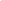 October 2015Dear ParentsYour son / daughter has expressed an interest in joining the school orchestra.Following a successful performance last summer, we hope to have a Christmas orchestra performance towards the end of term. In order to organise and prepare for this Mr Peter Gulbis will begin orchestra sessions next Monday, 12 October, after school from 3.15pm until 4.15pm.Please complete the reply slip below if your child wishes to join the Monday sessions and the Christmas concert.Yours sincerelyAS McFarlaneHeadteacherOrchestraChild’s Name ……………………………………………………………………..Class teacher ……………………………………………………………………..I would like my son / daughter to attend orchestra sessions on Mondays, 3.15-4.15pm.Signed …………………………………………….. (Parent/Guardian)Date ……………………………….